СОВЕТ ДЕПУТАТОВмуниципального округа  ГАГАРИНСКИЙРЕШЕНИЕО заслушивании информации о работе ГБУЗ ГП №11 в 2014 годуВ соответствии с п.5 части 1 ст.1 Закона города Москвы от 11.07.2012 №39 «О наделении органов местного самоуправления муниципальных округов в городе Москве отдельными полномочиями города Москвы», Постановлением Правительства Москвы от 10 сентября 2012 года № 474-ПП «О порядке ежегодного заслушивания Советом депутатов муниципального округа отчета главы управы района и информации руководителей городских организаций», Приказом № 796 от 10.08.2012 Департамента Здравоохранения города Москвы, Приказом от 09.02.2015 № 83 «О внесении изменений в приказ Департамента здравоохранения города Москвы от 10.08.2012 №769», Совет депутатов муниципального округа Гагаринский решил:Принять информацию главного врача Резанцевой Н.П. о работе ГБУЗ ГП №11 в 2014 году к сведению.Направить настоящее решение руководителю Департамента социальной защиты населения города Москвы и в Департамент территориальных органов исполнительной власти города Москвы.Опубликовать настоящее решение в бюллетене «Московский муниципальный вестник» и разместить на официальном сайте http://www.gagarinskoe.com.Контроль за выполнением настоящего решения возложить на главу муниципального округа Гагаринский Филатову М.Н.Решение принято единогласно.Глава  муниципального округаГагаринский                                                                                 М.Н. Филатова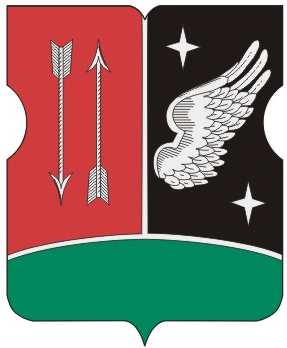 